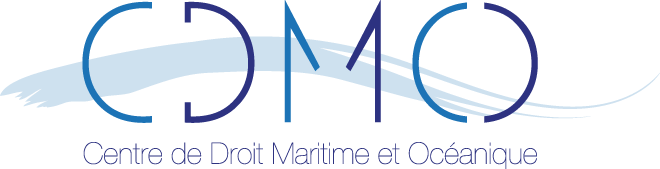 Université de Nantes	Faculté de Droit			CDMOChemin de la Censive du TertreB.P 81307 – 44313 Nantes cedex 3France
TARIFS ADMOLes tomes I à VIII et les tomes X, XI, XXI et XXXIII sont épuisés.Règlement :- Pour la France : Chèque bancaire à l’ordre de l’agent comptable de l’Université de Nantes. (Ajouter les frais de port)- Autres pays : Mandat international ou chèque bancaire en euro d’une banque français. (Ajouter les frais de port)Cette somme sera versée sur le  compte :	M. l'Agent Comptable de l'Université de NantesT. P Nantes Cpte : N°10071.44000.00001000.264.Clé 46Code établissement 10071  -  Code guichet 44000	N° SIRET : 19440984300019	N° TVA communautaire : FR6619440984300019(1) Envoyer la copie de la carte d’étudiant(2) Hors numéros épuisés de l’Annuaire de Droit Maritime – tomes I à VI – et tome XXITél : (33) 2 40 14 15 34 – Fax : (33) 2 40 14 15 00Email : cdmo@univ-nantes.frNom / Name Tél.Prénom / SurmaneFaxAdresse / AdressCP / Zip CodeVille / CityPays / CountryEmailEDITIONPrix T.T.CTome IX / 198742,00 €Tome XII / 1993 43,00  €Tome XIII / 199543,00 €Tome XIV / 199643,00 €Tome XV / 199751,00 €Tome XVI / 199851,00 €Tome XVII / 199939,00 €Tome XVIII / 200061,00 €Tome XIX / 200154,00 €Tome XX / 200249,00 €Tome XXII / 200455,00 €Tome XXIII/ 200555,00€Tome XXIV/200660,00 €Tome XXV/200760,00 €Tome XXVI / 200880,00 €Tome XXVII / 200970,00 €Tome XXVIII / 201070,00 €Tome XXIX/ 201155,00€Tome XXX/201275,00 €Tome XXXI/201380,00 €Tome XXXII/201480,00 €Tome XXXIV/201680,00 €Tome XXXV / 2017 80,00 €Tome XXXVI / 201880,00 €Tome XXVII / 201980,00 €Tome XXXVIII / 202080,00 €Tome XXXIX / 202180,00 €La collection complèteTarif étudiant (1)284.37 € H.T300,00 € TTCLa collection complète (2)568.73 € H.T600.00 € TTCSous totalFrais de port selon tarifs P.T.T en vigueur.DateTotal général